        DPAW’s Unleash the PAWsibilities II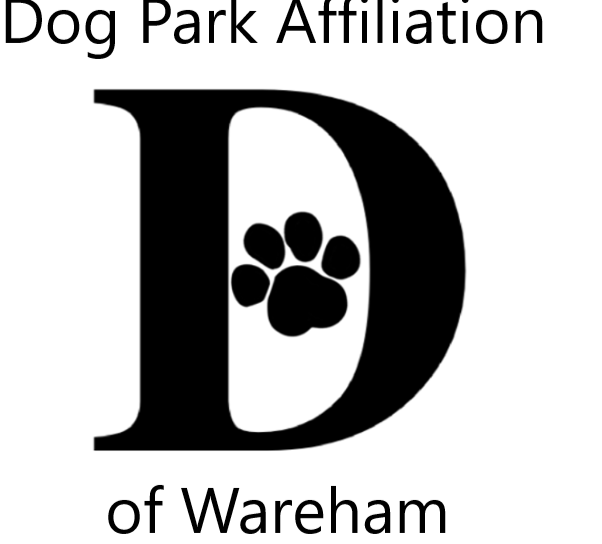 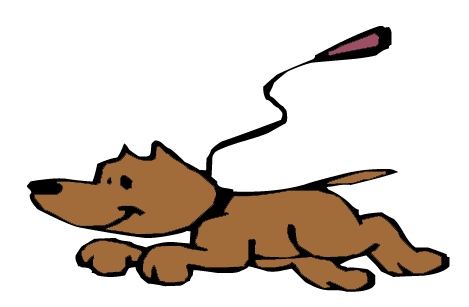               Youth Art & Literary Contests Celebrating the People-Pet BondTheme – Animals, Our COVID Companions   Pets & wildlife bringing us comfort & joy during quarentineVisual Arts Contest – 2 dimensional (flat), any media, no larger than 9x12Literary Arts Contest – poetry, narrative/story, letter, essay or descriptive, limited to one page                            YOU CAN ENTER BOTH VISUAL & LITERARY CONTESTSJurors from art & literary fields for 3 age groups; 5-9, 10-14, 15-18                         All contestants entered into a prize pool raffle      Winners also receive trophiesAccepting submissions from July 7th thru August 7thOutdoor contactless drop off box sites @ Wareham Main St. Post Office, Spinney Library & Decas School Celebration site & activities pending Governor’s COVID Guildlines for mid-August Gallery of all work @ Main St Post Office & WCTV On Demand                                             Questions contact sammorrison@comcast.net                 Sponsored by Dog Park Affiliation of Wareham  (DPAW)          www.warehamdogpark.org                         Submissions become property of DPAW for promotions, acknowledgments & fundraising------------------------------------------------------------------------------------------------Attach to back of submission with scotch tape or print info in pencil to protect your work.    PLEASE PRINTName:  _____________________________________   Age: ______   Parent/Guardian for 5-14  (Print name & signature): ______________________________________________Phone #:  _______________________________  Title of Piece (optional) : ___________________________